Please Register the Following People for the KAPA-KRMCA Concrete Forum onDesign and Construction of Concrete Streets & RoadsEach attendee will receive the following:Portland Cement Association Design & Control of 	Concrete Mixtures manualPCA Soils Primer manual 	American Concrete Paving Association “What’s Equal?” brochureCertificate for 3.5 CEC/PDH      Registration Details:THERE IS NO COST TO ATTEND-BUT YOU MUST REGISTERBy: Friday, August 11, 2017REGISTRATION INCLUDES LUNCH & MATERIALSOn Line: 	www.kapa-krmca.orgGo to Concrete Forum Educational SeriesBy Mail: 	KAPA-KRMCA800 SW Jackson St # 1408,Topeka, KS 66612      By E-mail: phansen-nagy@kapa-krmca.org      By Fax:  	785-235-2544*August 16 Andover Attendees:  Meeting room is just inside Student Union entrance on east side of 5000 building.Questions about Concrete ForumPlease Contact:Kansas Aggregate Producers Association Kansas Ready Mixed Concrete Association Jerry Younger, P.E., Managing Director 	785-235-1188jyounger@kapa-krmca.org Peggy Hansen-Nagy, CPMAdministrative & Promotions Coordinator785-235-1188	phansen-nagy@kapa-krmca.org       	 SPONSORED BY: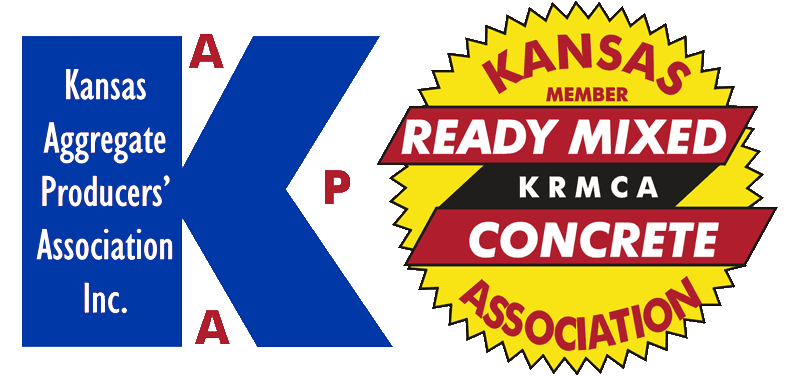 Name:Company:E-Mail Address:8/15(Lawrence)8/16(Andover)